Държавна агенция за закрила на детето 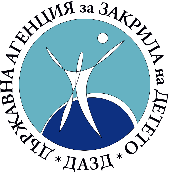 в партньорство с Пловдивския университет „Паисий Хилендарски“ и РУО – София-градорганизира обучителен семинарТема: „Развитие на позитивна училищна култура“Участници: Училищни екипи – психолози, педагогически съветници, ръководители на образователни институции6 – 8 октомври 2020 г., к. к. Боровец ПРЕДВАРИТЕЛНА ПРОГРАМАДатаЧасТемаВодещи6.10.20 г., вторник 12:00Настаняване и обядУчастници13:30Регистрация Участници14:00Откриване Официални лица14:15Развитие на позитивна училищна култура – възможност и основа за успехПУ,  проф. Г. Цоков 15:00Стъпки за действие в кризисни ситуации и представяне на казуси ДАЗД – кризисни психолози16:30Дискусия и заключенияЛектори и участници19:00ВечеряУчастници7.10.20 г., сряда9:30Сигнали и консултации на Националната телефонна линия за деца 116 111ДАЗД – Младен Владимиров10:30Насоки за работа в приобщаващото образование в условията на COVID-19МОН – Дирекция приобщаващо образование11:30Модели за работа в подкрепа на децата и ученицитеРЦ ПППО София-град12:30ОбядУчастници13:30Онлайн консултации и електронни процеси в облакаПУ – Александър Ангелов, докторант   14:30Ресурси и мрежи – сътрудничество с други организации и НПО в случаи на кризаДАЗД – Димитър Цветков, кризисен психолог 15:00Кафе паузаУчастници15:30Практически казуси – необходими действия на екипа в подкрепа на децатаДАЗД експерти, кризисни психолози17:00Дискусия и заключенияЛектори и участници19:00ВечеряУчастници8.10. четвъртък9:00Планиране и осъществяване на последваща подкрепаДАЗД – Димитър Цветков  10:00Твърдостта на характера – път към преодоляване на трудноститеПУ  проф. Р. Стаматов10:30Дискусия и заключенияЛектори и участници12:00Освобождаване на стаитеУчастници